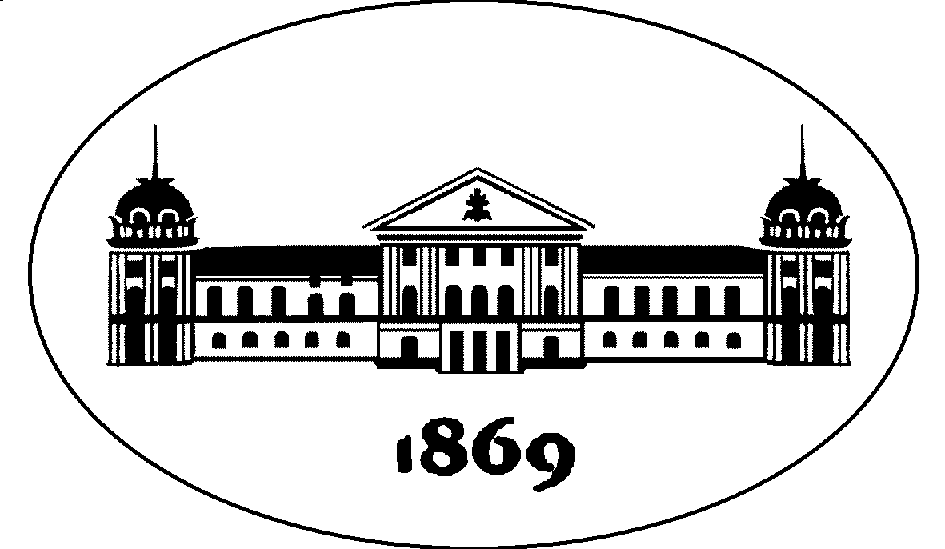 Б Ъ Л Г А Р С К А   А К А Д Е М И Я   Н А   Н А У К И Т Е1040  София,	 ул. “15 ноември” № 1	  (+359 2 979 5 203)     http://www.bas.bgБЪЛГАРСКА АКАДЕМИЯ НА НАУКИТЕОБЯВЯВА СВОБОДНА ПОЗИЦИЯ ЗА  ЕКСПЕРТ КОМЕРСИАЛИЗАЦИЯОсновни функции и отговорности на експерта:Координира и изпълнява дейностите свързани с комерсиализация на резултатите от научноизследователската и развойна дейност в институтите на БАН, вкл. в рамките на проект „Повишаване на иновационния капацитет на Българската академия на науките (БАН) в сферата на зелените и цифровите технологии“, финансиран по Инструмента за възстановяване и устойчивост.Участва в разработването на стратегически документи и методики за комерсиализация;Поддържа портфолио с технологии готови за стопанска реализация / внедряване; Изготвя технологични и/или бизнес профили на технологии на български и английски език;Води кореспонденция с потенциални партньори на национално, европейско и международно ниво; да създава и поддържа връзка с бизнеса/промишлеността;Засилва и укрепва сътрудничеството между научно-изследователската общност в БАН и бизнеса (на национално и международно ниво), като способства за пазарен трансфер и реализация на знания, технологии и услуги., в това число чрез организиране на тематични бизнес - форуми, S2B, B2B, двустранни работни срещи между Бизнеса и изследователски екипи;Организира и участва в изследване степента на влияние на отделни фактори, формиращи пазарна среда и насоки за усъвършенстване на съответната дейност;Организира и провежда семинари и обучения по комерсиализация, както и консултативни срещи с бизнеса;Участва в процеса на подбор на бизнес организации / предприятия / инвеститори, на които да бъдат представяни продукти / услуги, резултат от НИРД;Идентификация на нуждите на бизнеса и пазарен/ секторен анализ в сферата на зелените и цифровите технологии; оценка на пазарните тенденции; Маркетира портфолиото от научноизследователски резултати и трансфер на знания за целевите клиентски групи, чрез: участие в специализирани събития; организиране на фокус-групи и други специализирани формати за работа с целевите групи; директен маркетинг чрез традиционни и електронни формати за популяризиране компетенциите на институтите на БАН – LinkedIn, Facebook, Twitter, Horizon Europe Portal, Technology Platforms и др.; създаване на съдържание и разпространението му чрез специализирани издания, публикации (анализи, бюлетини) и присъствие в професионалните социални канали;Познава и спазва Правилника за закрила и управление на обектите на интелектуална собственост в Българската академия на науките; Изисквания към кандидатите:Образование/ квалификация: висше образование в областта на техническите/ правните или стопански наукиПрофесионален опит:  минимум 7 год. по специалността Специфичен опит в областта на технологичния трансфер:  минимум 5 год; Други условия:Сключване на временен трудов договор на пълно работно време за срок до 44 месеца;Часова ставка – в зависимост от специфичния опит, мин. 16.00 лв/чПозицията се финансира от проект „Повишаване на иновационния капацитет на Българската академия на науките (БАН) в сферата на зелените и цифровите технологии“ в рамките на Национален план за възстанвяване и устойчивост.Необходими документи за кандидатстване:Заявление (свободен текст с посочени данни за контакт)  Автобиография (CV европейски формат);Диплома за завършено висше образование;Други дипломи, свидетелства и удостоверения за придобита квалификация/опит по преценка на кандидата.Забележка: При подаването на документите се предоставят копия на дипломите и другите документи за придобита квалификация/опит, подписани от кандидата „Вярно с оригинала“. Оригиналите се представят при класиране и покана за назначаване. Документи се приемат от 17.10.2022 г. до 11.11.2022 г. в деловодството на Българска академия на науките  на адрес: в гр. София, 1040, ул. „15 ноември“ №1 или на следната електронна поща: pvu_ban@cu.bas.bg   Етапи на конкурса:Разглеждане на документите на кандидатите и допускане до събеседване на тези, които отговарят на изискванията и публикуване на списък на допуснатите кандидати на страницата на БАН-А на адрес: www.bas.bg (рубрика Дейности/ Проекти на БАН по Националния план за възстановяване и устойчивост) Събеседване с допуснатите кандидати.Публикуване на списък със класираните експерти на страницата на БАН на адрес: www.bas.bg (рубрика Дейности/Проекти на БАН по Националния план за възстановяване и устойчивост)За допълнителна информация:лице за контакти: Катя Александрова, началник отдел АОЧРe-mail: k.aleksandrova@cu.bas.bg	тел:  02 979 5356